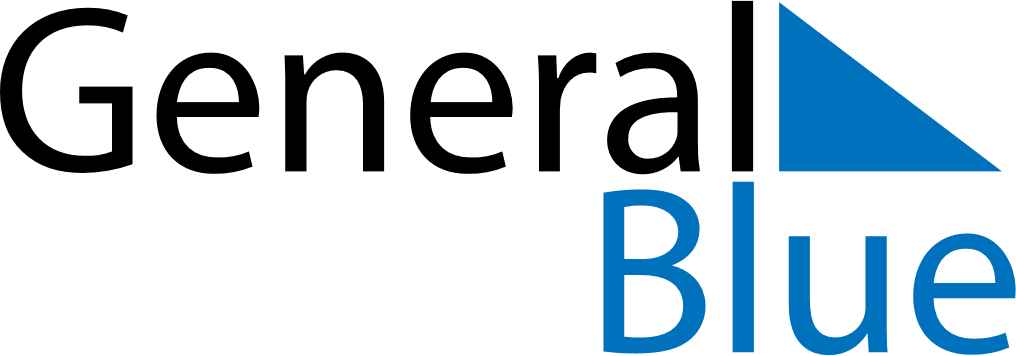 March 2030March 2030March 2030March 2030BelizeBelizeBelizeSundayMondayTuesdayWednesdayThursdayFridayFridaySaturday112345678891011121314151516Baron Bliss Day1718192021222223242526272829293031